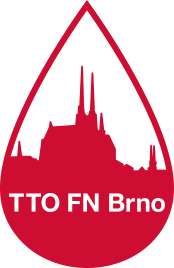 Vážení dárci,dovolujeme si Vás informovat, že od 26. 2. 2019 bude na Transfuzním a tkáňovém oddělení FN Brno, pracovišti v Brně, využíván VYZÝVACÍ SYSTÉM, od kterého si slibujeme rychlejší a plynulejší průchod Vás, dárců, procesem před vlastním odběrem krve.Co nového přinese?- v šatně dostanete pořadové číslo- v hale a čekárně budete vyzýváni k jednotlivým místům (evidence, odběr, vyšetřovna)  podle pořadového čísla na obrazovce – PROSÍM SLEDUJTE JE. Děkujeme.- Vaše identifikační průkazy a vyplněný Dotazník si ponechejte u sebeCo zůstává?- přednostní průchod pro dárce na přístrojové odběry- příjemné prostředí a úsměv- připravenost zodpovídat vaše dotazy Děkujeme za pochopení a Vaši případnou pomoc při nastavování nového režimu.Těšíme se na Vás!          Kolektiv TTO